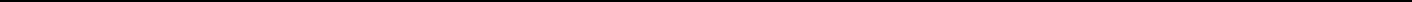 РОССИЙСКАЯ ФЕДЕРАЦИЯФЕДЕРАЛЬНЫЙ ЗАКОНО КОНСОЛИДИРОВАННОЙ ФИНАНСОВОЙ ОТЧЕТНОСТИПринят Государственной Думой 7 июля 2010 годаОдобрен Советом Федерации 14 июля 2010 года(в ред. Федеральных законов от 21.11.2011 № 327-ФЗ,от 29.12.2012 № 282-ФЗ, от 23.07.2013 № 251-ФЗ, от 05.05.2014 № 111-ФЗ)Статья 1. Отношения, регулируемые настоящим Федеральным закономНастоящий Федеральный закон устанавливает общие требования к составлению, представлению и публикации консолидированной финансовой отчетности юридическим лицом, созданным в соответствии с законодательством Российской Федерации (далее также - организация). Для целей настоящего Федерального закона под консолидированной финансовой отчетностью понимается систематизированная информация, отражающая финансовое положение, финансовые результаты деятельности и изменения финансового положения организации, которая вместе с другими организациями и (или) иностранными организациями в соответствии с Международными стандартами финансовой отчетности (далее - МСФО) определяется как группа. (часть 2 в ред. Федерального закона от 05.05.2014 № 111-ФЗ) Статья 2. Сфера действия настоящего Федерального закона1. Настоящий Федеральный закон распространяется:на кредитные организации; на страховые организации (за исключением страховых медицинских организаций, осуществляющих деятельность исключительно в сфере обязательного медицинского страхования);на негосударственные пенсионные фонды; на управляющие компании инвестиционных фондов, паевых инвестиционных фондов и негосударственных пенсионных фондов; на клиринговые организации; на федеральные государственные унитарные предприятия, перечень которых утверждается Правительством Российской Федерации; на открытые акционерные общества, акции которых находятся в федеральной собственности и перечень которых утверждается Правительством Российской Федерации; на иные организации, ценные бумаги которых допущены к организованным торгам путем их включения в котировальный список. (часть 1 в ред. Федерального закона от 05.05.2014 № 111-ФЗ) 2. В случае если федеральными законами предусмотрены составление, и (или) представление, и (или) публикация консолидированной финансовой отчетности (сводной бухгалтерской отчетности, сводной (консолидированной) отчетности и баланса) либо если учредительными документами организации, не указанной в части 1 настоящей статьи, предусмотрены представление и (или) публикация консолидированной финансовой отчетности, такая отчетность составляется в соответствии с настоящим Федеральным законом. 3 - 4. Утратили силу с 1 сентября 2013 года. - Федеральный закон от 23.07.2013 № 251-ФЗ. 5. Настоящий Федеральный закон применяется также при составлении, представлении и публикации финансовой отчетности организациями, которые не создают группу, указанную в части 2 статьи 1 настоящего Федерального закона. В наименовании такой финансовой отчетности слово "консолидированная" не используется. (часть 5 введена Федеральным законом от 05.05.2014 № 111-ФЗ) 6. Настоящий Федеральный закон не распространяется на организации государственного сектора. (часть 6 введена Федеральным законом от 05.05.2014 № 111-ФЗ) 7. Настоящий Федеральный закон не применяется к консолидированной (сводной) бюджетной отчетности, сводной отчетности государственных (муниципальных) учреждений, формируемым в соответствии с бюджетным законодательством Российской Федерации. (часть 7 введена Федеральным законом от 05.05.2014 № 111-ФЗ) Статья 3. Составление консолидированной финансовой отчетностиКонсолидированная финансовая отчетность составляется в соответствии с МСФО. Консолидированная финансовая отчетность организации составляется наряду с бухгалтерской (финансовой) отчетностью этой организации, составляемой в соответствии с Федеральным законом от 6 декабря 2011 года № 402-ФЗ "О бухгалтерском учете".(в ред. Федерального закона от 05.05.2014 № 111-ФЗ)3. На территории Российской Федерации применяются МСФО и Разъяснения МСФО, принимаемые Фондом Международных стандартов финансовой отчетности и признанные в порядке, установленном с учетом требований законодательства Российской Федерации Правительством Российской Федерации по согласованию с Центральным банком Российской Федерации.(в ред. Федерального закона от 05.05.2014 № 111-ФЗ)Статья 4. Представление консолидированной финансовой отчетностиГодовая консолидированная финансовая отчетность представляется участникам (акционерам, учредителям) или собственникам имущества организации. Указанная отчетность, за исключением отчетности организаций, указанных в пунктах 6 и 7 части 1 статьи 2 настоящего Федерального закона, также представляется в Центральный банк Российской Федерации. (часть 1 в ред. Федерального закона от 05.05.2014 № 111-ФЗ) Промежуточная консолидированная финансовая отчетность представляется участникам (акционерам, учредителям) или собственникам имущества организации, если такое представление предусмотрено ее учредительными документами. Указанная отчетность, за исключением отчетности организаций, указанных в пунктах 6 и 7 части 1 статьи 2 настоящего Федерального закона, также представляется в Центральный банк Российской Федерации в случаях, установленных Центральным банком Российской Федерации. (часть 2 в ред. Федерального закона от 05.05.2014 № 111-ФЗ) Годовая и промежуточная консолидированная финансовая отчетность представляются участникам (акционерам, учредителям) или собственникам имущества организации в порядке, определяемом учредительными документами организации. (в ред. Федерального закона от 05.05.2014 № 111-ФЗ) Утратил  силу  с  1  сентября  2013  года.  -  Федеральный  закон  от 23.07.2013 № 251-ФЗ. Представление годовой и промежуточной консолидированной финансовой отчетности организациями в Центральный банк Российской Федерации осуществляется в порядке, определяемом Центральным банком Российской Федерации. (в ред. Федерального закона от 23.07.2013 № 251-ФЗ) Консолидированная финансовая отчетность представляется пользователям, предусмотренным настоящей статьей, на русском языке. Годовая консолидированная финансовая отчетность представляется до проведения общего собрания участников организации, но не позднее 120 дней после окончания года, за который составлена данная отчетность.8. Консолидированная финансовая отчетность подписывается руководителем организации и (или) иными лицами, уполномоченными на это учредительными документами организации.Статья 5. Аудит консолидированной финансовой отчетностиГодовая консолидированная финансовая отчетность подлежит обязательному аудиту. Аудиторское заключение представляется и публикуется вместе с указанной консолидированной финансовой отчетностью.Статья 6. Надзор за представлением и публикацией консолидированной финансовой отчетностиНадзор за представлением и публикацией консолидированной финансовой отчетности организациями, за исключением организаций, указанных в пунктах 6 и 7 части 1 статьи 2 настоящего Федерального закона, осуществляет Центральный банк Российской Федерации.(в ред. Федеральных законов от 23.07.2013 № 251-ФЗ от 05.05.2014 № 111-ФЗ)Статья 7. Публикация консолидированной финансовой отчетностиОрганизация должна публиковать годовую консолидированную финансовую отчетность. Консолидированная финансовая отчетность считается опубликованной, если она размещена в информационных системах общего пользования и (или) опубликована в средствах массовой информации, доступных для заинтересованных в ней лиц, и (или) в отношении указанной отчетности проведены иные действия, обеспечивающие ее доступность для всех заинтересованных в ней лиц независимо от целей получения данной отчетности по процедуре, гарантирующей ее нахождение и получение. Публикация консолидированной финансовой отчетности осуществляется организацией не позднее 30 дней после дня представления такой отчетности пользователям, предусмотренным статьей 4 настоящего Федерального закона. Консолидированная финансовая отчетность организации, содержащая сведения, составляющие государственную тайну, публикуется в части, не содержащей сведения, составляющие государственную тайну. В случае, если консолидированной финансовой отчетности часть информации, содержащая сведения, составляющие государственную тайну, не может быть выделена, такая отчетность не подлежит публикации. (часть 4 введена Федеральным законом от 05.05.2014 № 111-ФЗ) Статья 8. Заключительные положенияОрганизации составляют, представляют и публикуют консолидированную финансовую отчетность начиная с отчетности за год, следующий за годом, в котором МСФО признаны для применения на территории Российской Федерации, за исключением случаев, указанных в части 2 настоящей статьи. Организации, ценные бумаги которых допущены к организованным торгам путем их включения в котировальный список и которые составляют консолидированную финансовую отчетность по иным, отличным от МСФО, международно признанным правилам, обязаны представлять и опубликовывать консолидированную финансовую отчетность начиная с отчетности за год, следующий за годом, в котором МСФО признаны для применения на территории Российской Федерации, но не ранее чем с отчетности за 2015 год. (в ред. Федеральных законов от 29.12.2012 № 282-ФЗ, от 05.05.2014 № 111-ФЗ) В случае, если к организованным торгам допущены только облигации организации путем их включения в котировальный список, такая организация обязана составлять, представлять и публиковать консолидированную финансовую отчетность начиная с отчетности за 2014 год. (часть 3 введена Федеральным законом от 05.05.2014 № 111-ФЗ) Организации, указанные в пунктах 3 - 5 части 1 статьи 2 настоящего Федерального закона, обязаны составлять, представлять и публиковать консолидированную финансовую отчетность начиная с отчетности за 2015 год, а организации, указанные в пунктах 6 и 7 части 1 статьи 2 настоящего Федерального закона, начиная с отчетности за год, следующий за годом, в котором они включены в перечни, утверждаемые Правительством Российской Федерации. (часть 4 введена Федеральным законом от 05.05.2014 № 111-ФЗ) Президент Российской Федерации Д.МЕДВЕДЕВМосква, Кремль 27 июля 2010 года № 208-ФЗ27 июля 2010 года№ 208-ФЗ